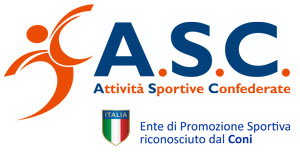 GINNASTICA RITMICACOMPILARE IL MODULO IN TUTTE LE SUE PARTI E  INVIARE  VIA  MAIL  A:      italiabianchi60@gmail.com  Il sottoscritto, in qualità di Presidente della Ass. Sportiva, DICHIARA:gli atleti, il rappresentante, il direttore tecnico, sono regolarmente tesserati ASC per l’anno 2018 e sono in regola con le norme sanitarie in vigore                                                                                                                 Firma  del  Presidente della Società MODULO ISCRIZIONE FINALI NAZIONALI 2019  Palasport di Ortona  25-26  Maggio – OrtonaSOCIETA’: ISTRUTTORE………………………………………………………………..  Email:……………………………………………………………………………CHIEDE L’ISCRIZIONE ALLA GARA DEL:  25 -  26  MAGGIO   2019 SETTORE     :      LEVEL A                INDIV.                       COPPIE               COLLETIVO                                      LEVEL B                INDIV.                       COPPIE               COLLETIVO           COGNOME NOMEDATA di NASCITACATEGORIASETTORETESSERA N°COGNOME NOMEDATA di NASCITACATEGORIASETTORETESSERA N°QUOTA ISCRIZIONE:   Iscrizione Gara per chi partecipa ad una categoria con solo 1 esercizio  € 10,00Iscrizione gara per chi partecipa ad una o più categorie con più esercizi:€ 8,00 per il primo esercizio + € 5,00 dal 2° esercizio in poi , ogni esercizio.	N°  …..                                                                                                                                                                                                               	                                                                                                                              TOT.    € ……………..